О расходовании субвенций из областного бюджета, 
предоставленных бюджету Североуральского городского округа 
на осуществление государственного полномочия Российской Федерации 
по предоставлению отдельным категориям граждан компенсаций расходов на оплату жилого помещения и коммунальных услуг В соответствии с Федеральным законом от 06 октября 2003 года 
№ 131-ФЗ «Об общих принципах организации местного самоуправления 
в Российской Федерации», Бюджетным кодексом Российской Федерации, Законом Свердловской области от 19 ноября 2008 года № 105-ОЗ «О наделении органов местного самоуправления муниципальных образований, расположенных на территории Свердловской области, государственным полномочием Свердловской области по предоставлению отдельным категориям граждан компенсаций расходов на оплату жилого помещения и коммунальных 
услуг», Постановлением Правительства Свердловской области от 01.12.2009 
№ 1731-ПП «О Порядке предоставления субвенций из областного бюджета местным бюджетам на осуществление государственного полномочия 
Российской Федерации по предоставлению отдельным категориям граждан компенсаций расходов на оплату жилого помещения и коммунальных услуг», Уставом Североуральского городского округа, постановлением Администрации Североуральского городского округа от 21.07.2014 № 999 «Об утверждении положения об организации работы по предоставлению компенсации расходов 
на оплату жилого помещения и коммунальных услуг», Администрация Североуральского городского округаПОСТАНОВЛЯЕТ:Установить, что:расходование субвенций осуществляется в пределах бюджетных ассигнований, предусмотренных в решении Думы Североуральского городского округа о бюджете на соответствующий финансовый год по соответствующим кодам бюджетной классификации, и лимитов бюджетных обязательств, доведенных в установленном порядке главному распорядителю бюджетных средств на соответствующий финансовый год;главным распорядителем бюджетных средств и главным администратором доходов в части субвенций из областного бюджета, предоставленных местному бюджету на осуществление государственного полномочия Российская Федерация по предоставлению компенсаций расходов 
на оплату жилого помещения и коммунальных услуг, являются Администрация Североуральского городского округа (далее – Уполномоченный орган);субвенций перечисляются ежемесячно исходя из утвержденной бюджетной росписи, объемов финансирования на очередной финансовый год, 
для осуществления расходов на:предоставление Уполномоченным органом отдельным категориям граждан компенсаций расходов на оплату жилого помещения и коммунальных 
услуг в соответствии с заявкой Уполномоченного органа, направленной 
в Территориальный отраслевой исполнительный орган государственной власти Свердловской области – Управление социальной политики Министерства социальной политики Свердловской области по городу Североуральску 
на текущий месяц;оплату расходов услуг почтовой связи и банковских услуг 
по выплате компенсаций гражданам; компенсации затрат на обеспечение деятельности Уполномоченного органа в связи с осуществлением переданного 
им государственного полномочия Российской Федерации по предоставлению отдельным категориям граждан компенсаций расходов на оплату жилого помещения и коммунальных услуг и компенсации затрат на обеспечение деятельности муниципального казенного учреждения «Служба заказчика», осуществляющего реализацию отдельных функций, связанных с осуществлением Уполномоченным органом государственного полномочия Российской Федерации по предоставлению отдельным категориям граждан компенсаций расходов 
на оплату жилого помещения и коммунальных услуг, - в пределах 1,5 процента средств, выплаченных из бюджета Североуральского городского округа 
на предоставление отдельным категориям граждан компенсаций расходов 
на оплату жилого помещения и коммунальных услуг;кассовый расход средств субвенций осуществляется ежемесячно через лицевой счет получателя бюджетных средств, открытый Уполномоченному органу в территориальном органе Управления Федерального казначейства 
по Свердловской области, в соответствии с переданным на указанный лицевой счет объемами финансирования;Уполномоченный орган ежемесячно, не позднее 5 числа месяца, следующего за отчетным периодом предоставляет в Министерство социальной политики Свердловской области отчет о расходовании субвенций из областного бюджета на осуществление переданного органами местного самоуправления государственного полномочия по предоставлению компенсаций расходов 
на оплату жилого помещения и коммунальных услуг по форме согласно приложению № 2 к Порядку предоставления субвенций из областного бюджета местным бюджетам на осуществление государственного полномочия Российской Федерации по предоставлению отдельным категориям граждан компенсаций расходов на оплату жилого помещения и коммунальных услуг, утвержденному Постановлением Правительства Свердловской области от 01.12.2009 № 1731-ПП, и копию этого отчета Финансовое управление Администрации Североуральского городского округа;средства, полученные из областного бюджета в форме субвенций, носят целевой характер и не могут быть использованы на иные цели. 
Нецелевое расходование бюджетных средств влечет применение мер ответственности, предусмотренных бюджетным, административным и уголовным законодательством Российской Федерации;контроль за целевым использованием бюджетных средств осуществляется Уполномоченным органом и Финансовым управлением Администрации Североуральского городского округа, территориальным органам государственной власти Свердловской области в сфере социальной политики 
в пределах полномочий (компетенции).Признать утратившим силу постановление Администрации Североуральского городского округа от 09.04.2013 № 492 «О расходовании субвенций из областного бюджета бюджету Североуральского городского округа на осуществление государственного полномочия Российской Федерации 
по предоставлению отдельным категориям граждан компенсаций расходов 
на оплату жилого помещения и коммунальных услуг».Контроль за исполнением настоящего постановления возложить 
на Первого заместителя Главы Администрации Североуральского городского округа С.А. Золотареву.Разместить настоящее постановление на официальном сайте Администрации Североуральского городского округа.И.о. Главы Североуральского городского округа				             С.А. Золотарева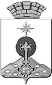 АДМИНИСТРАЦИЯ СЕВЕРОУРАЛЬСКОГО ГОРОДСКОГО ОКРУГА ПОСТАНОВЛЕНИЕАДМИНИСТРАЦИЯ СЕВЕРОУРАЛЬСКОГО ГОРОДСКОГО ОКРУГА ПОСТАНОВЛЕНИЕ31.05.2019                                                                                                         № 566                                                                                                        № 566г. Североуральскг. Североуральск